Профилактика жестокого обращения в отношении подростков в образовательном учреждении.Что попадает под понятие «жестокое обращение с детьми»? Какими нормативными документами руководствоваться в таких случаях? Как должны вести себя сотрудники школы при выявлес нии случаев жестокого обращения с детьми их родителями? Кан кие действия учителя можно трактовать как жестокое обращек ние с ребенком? Какая мера ответственности может быть?Формы  жестокого обращенияВыделяют несколько видов жестокого обращения: физическое, сексуальное, психическое насилие, отсутствие заботы.Насилие — любая форма взаимоотношений, направленная на установление или удержание контроля силой над другим человеу ком.Физическое насилие — действия (бездействие) со стороны родителей или других взрослых, в результате которых физическое и умственное здоровье ребенка нарушается или находится под угрозой нарушения.Психическое насилие (эмоционально дурное обращение с детьми)— это поведение, вызыэ вающее у детей страх, психологическое давление в унизительных формах (унижение, оскорбв ление), обвинения в адрес ребенка (брань, крики), принижение его успехов, отвержение рел бенка, совершение в присутствии ребенка насилия по отношению к супругу или другим детям и т.п.Сигналами такого насилия являются: боязливость, запуганность, покорность, апатия, депресС сия, отставание взросления, тревожность, беспомощность, некоммуникабельность.Учителя манипулируют ученикамиЛюбая школа несет в себе элемент насилия учителя над учениками. Исследование, проведенЛ ное Госкомитетом по делам молодежи, дало такие результаты: 38% школьников испытывает в школе то или иное насилие. В том числе 16% - физическое (то есть детей бьют) и 22% - психолопгическое. Почти треть подростков бросают школу из-за насилия со стороны педагогов или соучеников.Психологическое насилие осуществляется в виде манипулирования.Манипуляция "Доносчики"Некоторые учителя приучают детей докладывать, кто нарушает установленные правила (сквернословит, хулиганит, курит и т.п.). Ябед поощряют.Мишенью воздействия является желание ребенка получить похвалу и поддержку старшего. Приманкой - поощрения и "особые отношения". Изнанкой этой манипуляции является, во- первых, ненависть, которой платят дети ябедам. Во-вторых, вырабатывается привычка к донов сам, которая в нашей культуре осуждается.Манипуляция "Любимчики"Учителю спокойнее, когда среди учеников есть "свои", которых он подкупил тем, что более лояльно относится к их ответам и письменным работам.Мишень воздействия и приманка здесь точно такие же, как и в предыдущей манипуляции. Пагубность наличия любимчиков в том, что дети (большинство из них) страдают от несправедлиП вого отношения к ним. А дети относятся к несправедливости крайне болезненно. Из любимчив ков же вырастают подхалимы, еще в детстве вкусившие блага от расположения лиц, обладаюк щих какой-то властью.Манипуляция "Оставляю после уроков весь класс!"Обычно учитель угрожает это сделать, чтобы обратить на нарушителей недовольство всего класса, надеясь повлиять таким образом на виновников.Тем самым учитель перекладывает ответственность за поддержание порядка на учащихся. Но это обязанность учителя, и только его. Дети не разбираются в таких тонкостях, но интуитивно чувствуют, что здесь что-то нечестно. И возмущение свое всегда направляют на учителя.Расписываясь в своей неспособности призвать к порядку нарушителей, учитель одновреР менно теряет часть своего авторитета.Мишенью воздействия здесь является желание детей идти домой, а приманкой - беззащитб ность учеников перед властью учителя. Манипуляция "Снижение оценки"Строго говоря, учитель не имеет права снижать оценку ученику по своему предмету за плохое поведение. Есть специальные отметки за поведение, можно писать замечаз ния в дневнике, вызывать родителей и т.д.Мишень воздействия - желание ученика иметь ту оценку, которую он заслужил. Приж манка - фактическая невозможность опротестовать оценку, ведь разбор этого инциф дента выставит ученика в еще худшем свете - вскроются его "подвиги".Манипуляция "Ты у нас самый умный"Так реагируют некоторые учителя на трудные, для них вопросы ученика. Это одна из форм ответа, когда учитель не знает, как ответить.Манипуляция "А кто родители?"При наборе детей в классы (школы) встречаются случаи "конкурса" родителей: стаП раются взять тех детей, чьи папа и мама имеют возможность что-то сделать для учителя. На «непонятливых» родителей воздействуют придирками к ученику. Информация подобр ного рода довольно быстро распространяется в коллективе, и ученики "помогают" рон дителям осознать необходимость подарков, а также и их стоимость.Манипуляция "Самоутверждение"Власть над учениками для некоторых учителей является самоцелью. Они испытывают наслаждение, помыкая детьми. Тем самым реализуют свою потребность кем-то властт вовать.Характерные признаки таких учителей: управление учениками с помощью отрывиХ стых команд: "Встал!", "Сел!", "Пошел к доске!", "Открыли дневники!" и т.д. Дети боятся тас ких учителей, как огня.Скрытое управление со стороны учителейЩадя самолюбиеСкрытое управление детьми играет положительную роль, если имеет целью (в отлиС чие от манипуляции) пощадить их самолюбие и достоинство.Насмешки над ученикамиОни относятся к скрытому управлению. Дети - и подростки, и старшеклассники - чуть ли не больше всего на свете боятся быть осмеянными классом. Вызвать смех учеников легко, ведь потребность смеяться у них огромна (и значительно превышает соответствул ющую потребность взрослых). И потому мало-мальски остроумный, находчивый учим тель может организован" дружный смех над кем-то из учеников.Таких учителей побаиваются: потенциальные нарушители на уроках "берегут силы" для других учителей. Таким образом, если насмешки ожидают только нарушителей дисциплины или ленивых, то претензий к такому виду скрытого управления не имеется.Другое дело, если насмешки использует учитель для давления на учеников без осоД бой к тому необходимости, а тем более - для унижения кого-либо из них."Равняйся на старшего брата"Если старшие брат или сестра учились в той же школе и лучше младшего ребенка, то сравнение с их успеваемостью постоянно довлеет над учеником. Практика показыт вает, что этот способ скрытого управления со стороны учителей весьма действен, осов бенно если проводится неназойливо (впрочем, плохим исполнением можно испортить любую самую замечательную идею).Довольно часто приходится слышать рассказы бывших учеников о том, как пришлось всю свою школьную жизнь догонять пятерки своего старшего брат (сестры).Мишенью воздействия здесь является конкуренции детей в семье за право быть лучМ шим. А арбитрами выступают учителя и родители. Приманкой - сравнение успеваемос сти.Учителю запрещено: Применять к учащемуся меры физического и психического насилия.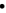  Выгонять ученика с урока. Выставлять в журнал оценку не за ответ, а за поведение учащегося.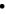  Ни личные досмотры учеников в школе, ни изъятие личных вещей ученика кем-либо из сотрудников школы не допускаются. Ведь это считается нарушением конституционнос го права на личную неприкосновенность и права собственности. Исключением из этоИ го правила может быть только ситуация, когда то, что лежит в кармане ученика, предг ставляет опасность для его жизни и здоровья, а также для жизни и здоровья окружаюс щих. Чрезвычайность ситуации дает право учителю отобрать, например, взрывоопасщ ный предмет, ядовитую жидкость и пр. Но в любом случае в действиях учителя не должн но быть ничего такого, что унижало бы человеческое достоинство ученика. Отобрать что-либо у другого человека и положить к себе в карман, то есть присвоить, нельзя. Даже если это пачка сигарет или жевательная резинка. А вот сообщить родин телям, что их ребенок носит с собой в школу сигареты, учитель обязан. Курящий в школе ученик сам нарушает установленные запреты, и к нему могут быть применены различные меры воздействия, предусмотренные Уставом школы, но даже в этом случае отобрать сигареты нельзя. Нарушителю может быть лишь предложено добровольно выбросить или отдать их учителю для последующей передачи родителям.Школьное насилие оказывает на детей прямое и косвенное влияние. Падает самооценка, он чувствует себя затравленным. Во-первых, длительные школьп ные издевки сказываются на Я ребенка. Такой ребенок в дальнейшем пытается избен гать отношений с другими людьми.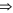  Во-вторых, роль жертвы является причиной низкого статуса в группе, проблем в учебе и поведении. У такого ребенка выше риск развития нервно-психических и поведенчеп ских расстройств. Для жертв школьного насилия чаще характерны невротические расс стройства, депрессия, нарушения сна и аппетита, в худшем случае возможно форс мирование посттравматического синдрома. В-третьих, у подростков школьное насилие вызывает нарушения в развитии идентичнот сти. Длительный стресс порождает чувство безнадежности и безысходности, что, в свою очередь, является благоприятной почвой для возникновения мыслей о суициде.Причины и противодействие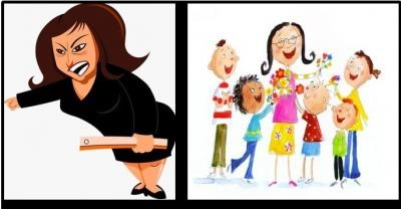 Согласно проведенным исследованиям применение взрослым психологического насилия к детям провоцирует проявления жестокости и агрессивности со стороны ден тей. Так, если классный руководитель предъявляет к своим ученикам необоснованные требования, оскорбляет и подавляет их, то в таком классе агрессивность и враждебность гораздо выше, нежели в классах, где педагог относится к ученикам уважительно и доброг желательно.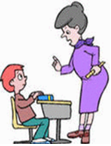 